ПРОФИЛАКТИКА И ПРЕДУПРЕЖДЕНИЕНАСИЛИЯ В ДЕТСКОЙ СРЕДЕМетодические рекомендации педагогампо реагированию в случае жестокого обращения с детьми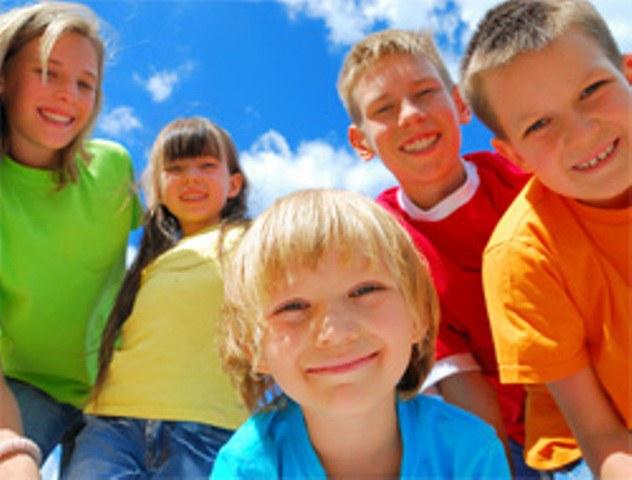 Все проявления, нарушающиеваши права, — это насилиеВ настоящее время бичом во всем мире стало жестокое обращение родителей и иных взрослых с детьми, их вербальная агрессия, сексуальное, эмоциональное или физическое насилие над несовершеннолетними. В нашей стране ситуация усугубляется тем, что воспитание осуществляется в условиях постоянного реформирования: меняется функционирование образовательных учреждений, средств массовой информации, молодежных и детских общественных объединений и вся социокультурная жизнь подрастающего поколения. С одной стороны, под влиянием общей гуманизации общества жестокостью стали называть действия родителей, ранее принимаемые за разумную строгость. А с другой – социальное расслоение общества, снижение жизненного уровня большей части населения в той или иной мере отразились на жизни всех слоев. Наступившая правовая, моральная, экономическая незащищенность населения усилила конфликтность отношений между людьми, и особенно между супругами, родителями и детьми, вызвав дестабилизацию жизни большинства семей, что особенно сказалось на подрастающем поколении.Защита детей и подростков от жестокости, предупреждение преступлений против них является чрезвычайно важной, социально значимой и актуальной задачей, решение которой носит междисциплинарный характер. В деятельность по пресечению насилия должны вовлекаться работники правоохранительной системы, органов опеки и попечительства, представители социальной и педагогической сфер, сотрудники медицинской и психологической служб. Однако зачастую усилия по созданию эффективной системы профилактики и пресечения насилия в отношении детей, оказания помощи жертвам жестокого обращения разбиваются о препятствия, в числе которых: ведомственная ограниченность и межведомственная разобщенность, субъективизм в выборе негосударственных организаций для сотрудничества, отсутствие единых методических и системных подходов в организации профилактической работы; игнорирование профилактической направленности в работе с подрастающим поколением и семьей; отсутствие законодательных норм и правоприменительной практики по защите и реабилитации жертв, что усугубляется правовой неграмотностью и недоверием населения к правоохранительным органам, низкими материальными доходами, не позволяющими обращаться за квалифицированной юридической помощью; несформированность у педагогических, милицейских, социальных, медицинских работников навыков общения с жертвой, что ведет к сокрытию или замалчиванию фактов насилия, особенно при отсутствии личной заинтересованности взрослого в наказании виновного и реабилитации пострадавшего; отсутствие эффективно действующей и целесообразно организованной реабилитационной системы, приводящей к тому, что многие реабилитационные учреждения в действительности являются местом скопления детей, выпавших из нормальной жизни и др.Проблема усложняется тем, что значительная часть жертв насилия – выходцы из неблагополучных слоев или "уличные" дети, в судьбах которых лично мало кто заинтересован. Иногда дети оплачивают собственными страданиями и даже жизнями родительскую потребность в самоутверждении, стремление взрослых устроить личную жизнь, становятся заложниками пьяных отцов и постоянно раздраженных матерей.Разрешить проблему насилия над несовершеннолетними можно только при совместной работе педагогов, родителей и всех взрослых, которые так или иначе причастны к детям. Причем целью работы по нивелированию последствий насилия является не замена или устранение родителей, которые не в состоянии нести ответственность за воспитание своих детей, а помощь семье в восстановлении или формировании способности к названной деятельности.Зачастую распространению насилия над детьми в нашей стране способствует два обстоятельства. Во-первых, родители, прибегающие к методам так называемой “репрессивной педагогики”, не всегда знают о пагубных последствиях жестокого отношения к детям. Во-вторых, своевременному установлению факта насилия препятствуют стремление взрослых "не выносить сор из избы", а также закрепленные в законодательстве права граждан на неприкосновенность частной жизни.Распространенное мнение о том, что воспитание детей – это внутрисемейное дело, в которое никто не имеет права вмешиваться, затрудняет деятельность представителей правоохранительных органов и социальных служб, пытающихся оказать помощь пострадавшим.Таким образом, незащищенность, материальная зависимость, возрастные особенности психики несовершеннолетних (незрелость, подчинение авторитету взрослого, доверчивость, недостаток жизненного опыта, неумение полно и критично оценивать сложившуюся ситуацию и прогнозировать возможные последствия) привели к тому, что в условиях роста насилия в обществе жертвой жестокого обращения чаще всего становится ребенок. Перечень видов насилия над детьми в настоящее время пополнился, включив экономическое насилие, торговлю детьми и пр. Между тем модель поведения, усвоенная в детстве, воспроизводится в других социальных институтах: школе, армии, государстве в целом. Поэтому остановить насилие возможно, только преодолев жестокость по отношению к беззащитным детям.Конвенция ООН о правах ребенка дает определение понятию "жестокое обращение" (ст. 19) и оговаривает необходимость принятия следующих мер:-обеспечение в максимально возможной степени здорового развития ребенка (ст. 6);-защиту от произвольного или незаконного вмешательства в личную жизнь ребенка, от посягательств на его честь и репутацию (ст. 16);-организацию борьбы с болезнями и недоеданием (ст. 24);-признание права каждого ребенка на уровень жизни, необходимый для физического, умственного, духовного, нравственного и социального развития (ст. 27);-защиту ребенка от сексуального посягательства (ст. 34) и других форм жестокого обращения (ст. 37);-оказание помощи ребенку, явившемуся жертвой жестокого обращения (ст. 39).Права определяются Конвенцией ООН о правах ребенка (по Конвенции ребенком признается каждый человек, не достигший 18 лет). Согласно этому международному документу, ребенок имеет право: на жизнь; уровень жизни, необходимый для полноценного развития; свободное выражение своих взглядов и мнения; свободу мысли, совести и религии; всестороннее участие в культурной жизни; защиту от экономической эксплуатации; образование; доступ к надлежащей информации; обращение в органы правосудия; защиту от сексуальной эксплуатации, злоупотреблений и небрежного обращения.За нарушение прав детей, в том числе в виде насилия, родители, лица их заменяющие, или другие взрослые несут ответственность не только нравственного, но и юридического порядка, на основании административного, уголовного, семейного и/или гражданского права.Жертвой жестокого обращения в детской среде может стать любой ребенок. Однако наиболее уязвимы дети, отличающиеся от ровесников внешними особенностями, как физическими, так и психическими. В «группу риска» попадают дети с физическими недостатками, другой национальности, необычным поведением и т.д. Жестокое обращение деформирует психику ребенка и может быть причиной патологических нарушений. У детей, пострадавших из-за жестокого обращения, могут возникнуть социально-опасные формы поведения: насильственного, суицидального и зависимого характера (ПАВ-зависимость, интернет-зависимость, игровая зависимость).Основными видами насилия являются:Физическое насилие - жестокость и другие целенаправленные антигуманные действия, причиняющие боль ребенку и препятствующие его развитию (причинение физической боли: побои, укусы, прижигания, преднамеренное удушение или утопление ребенка, а также ситуации, когда ребенку дают яды и неадекватные лекарства).Сексуальное насилие - использование детей для удовлетворения сексуальных потребностей взрослых. Применение угроз, силы, хитрости для вовлечения ребенка в сексуальную деятельность. Использование детей для изготовления порнографической продукции, а также демонстрация им порнографической продукции. Вовлечение детей в занятие проституцией.Эмоциональное (психическое) насилие - ребенок испытывает постоянную нехватку внимания и любви, угрозы и насмешки, что приводит к потере чувства собственного достоинства и уверенности в себе. К нему предъявляют чрезмерные требования, не соответствующие его возрасту, которые ребенок не в состоянии выполнить. Ложь и невыполнение обещаний со стороны взрослых, нарушение доверия ребенка.Пренебрежительное отношение - не удовлетворяются жизненные потребности ребенка в жилье, пище, одежде, лечении. А также оставление детей без присмотра.Физическое насилиеФизическое насилие - это преднамеренное нанесение травм и/или повреждений ребенку, которые вызывают серьезные (требующие медицинской помощи) нарушения физического, психического здоровья, отставание в развитии.К нему относится также вовлечение ребенка в употребление алкоголя, наркотиков, токсических веществ.Физическое насилие над ребенком могут совершать родители или другие взрослые.Чаще всего это происходит в семьях, где:- убеждены, что физическое наказание является методом воспитания детей;- родители (или один из них) являются алкоголиками, наркоманами, токсикоманами;- родители (или один из них) имеют психические заболевания;- нарушен эмоционально-психологический климат (частые ссоры, скандалы, отсутствие уважения друг к другу);- родители находятся в состоянии стресса в связи со смертью близких, болезнью, потерей работы, экономическим кризисом и др.;- родители предъявляют чрезмерные требования к детям, не соответствующие их возрасту и уровню развития;- дети имеют особенности: недоношенность в анамнезе, наличие соматических или психических заболеваний; они гиперактивны, неусидчивы.Распознание факта физического насилия над ребенкомХарактер повреждений:- синяки, ссадины, раны, следы от ударов ремнем, укусов, прижигания горячими предметами, сигаретами, располагающиеся на лице, теле, конечностях;- ожоги горячими жидкостями кистей и ног в виде перчатки или носка (от погружения в горячую воду), а также на ягодицах;- повреждения и переломы костей, припухлость и болезненность суставов;- выбитые и расшатанные зубы, разрывы или порезы во рту, на губах;- участки облысения, кровоподтеки на голове;- повреждения внутренних органов;- "синдром сотрясения" у грудных детей.На не случайный характер травм указывает:- множественность повреждений, различная степень давности (свежие и заживающие), специфический характер (отпечатки пальцев, предметов);- несоответствие характера повреждений и объяснений, которые дают взрослые;- наличие других признаков жестокого обращения (отставание в развитии, санитарно-гигиеническая запущенность);- появление травм после выходных и праздничных дней.Особенности поведения:Возраст до 3 лет: боязнь родителей или взрослых; редкие проявления радости, плаксивость; реакция испуга на плач других детей; плохо развитые навыки общения; крайности в поведении - от агрессивности до полной безучастности.Возраст от 3 до 7 лет: заискивающее поведение, чрезмерная уступчивость; пассивная реакция на боль; негативизм, агрессивность; жестокость по отношению к животным; лживость, воровство; отставание в речевом развитии.Младший школьный возраст: стремление скрыть причину повреждений и травм; боязнь идти домой после школы; одиночество, отсутствие друзей; плохая успеваемость, неспособность сосредоточиться; агрессивность.Подростковый возраст: побеги из дома; употребление алкоголя, наркотиков; попытки самоубийства; криминальное или антиобщественное поведение.Основными особенностями поведения родителей или опекунов, если они избивают детей, являются:- противоречивые, путаные объяснения причин травм у детей;- обвинение в травмах самого ребенка;- позднее обращение или необращение за медицинской помощью;- отсутствие эмоциональной поддержки и ласки в обращении с ребенком;- неспровоцированная агрессия по отношению к персоналу;- большее внимание собственным проблемам, нежели имеющимся у ребенка повреждениям.Сексуальное насилиеСексуальное насилие или развращение есть вовлечение ребенка с его согласия или без такового в сексуальные действия со взрослыми с целью получения последними сексуального удовлетворения или выгоды.К данному виду насилия относятся:- половой акт с ребенком;- сексуальная эксплуатация ребенка для порнографических целей или вовлечение в проституцию;- демонстрация эротических или порнографических материалов с целью сексуальной стимуляции ребенка;- совершение полового акта в присутствии ребенка;- демонстрация обнаженных гениталий, груди или ягодиц ребенку (эксгибиционизм);- подглядывание за ребенком во время совершения им интимных процедур, а также принуждение ребенка к раздеванию.Согласие ребенка на сексуальный контакт не дает оснований считать его ненасильственным, поскольку ребенок:- не обладает свободой воли, находясь в зависимости от взрослого;- может не осознавать значение сексуальных действий в силу функциональной незрелости;- не в состоянии в полной мере предвидеть все негативные для него последствия этих действий.Сексуальное насилие чаще всего происходит в семьях, где:- патриархально-авторитарный уклад;- плохие взаимоотношения ребенка с родителями, особенно с матерью;- конфликтные отношения между родителями;- мать ребенка чрезмерно занята на работе;- ребенок долгое время жил без родного отца;- вместо родного отца - отчим или сожитель матери;- мать имеет хроническое заболевание или инвалидность и подолгу лежит в больнице;- родители (или один из них) являются алкоголиками, наркоманами, токсикоманами;- родители (или один из них) имеют психические заболевания;- мать в детстве подвергалась сексуальному насилию и т.п.Распознание сексуального насилия над ребенкомХарактер травм и заболеваний:- повреждения генитальной, анальной областей, нарушение целостности девственной плевы;- следы спермы на одежде, коже, в области половых органов, бедер;- наличие заболевания, передающегося половым путем;- беременность;- недержание кала ("пачкание одежды"), энурез;- нервно-психические расстройства;- психосоматические расстройства.Особенности психического состояния и поведения ребенкаДети дошкольного возраста: ночные кошмары; страхи; регрессивное поведение (поступки, характерные для более младшего возраста);несвойственные возрасту знания о сексуальном поведении, а также сексуальные игры с самим собой, сверстниками или игрушками; открытая мастурбация.Дети младшего возраста: резкое ухудшение успеваемости; невозможность сосредоточиться; несвойственные возрасту знания в половых вопросах, сексуально окрашенное поведение; гнев, агрессивное поведение; ухудшение взаимоотношений со сверстниками и родителями, не являющимися насильниками; деструктивное поведение; мастурбация.Подростки: депрессия; низкая самооценка; агрессивное, антисоциальное поведение; затруднения с половой идентификацией; сексуализированное поведение; угрозы или попытки самоубийства; употребление алкоголя, наркотиков; проституция, беспорядочные половые связи; уходы из дома; насилие (в том числе сексуальное) по отношению к более слабым.Как показывает практика, в 80% случаев сексуальное насилие над ребенком совершается его родственником или знакомым.Данная форма насилия из всех его видов заслуживает в дополнение к вышесказанному более глубокого рассмотрения, для принятия в повседневной практике мер профилактики, выработки настороженности и тактики соответствующего поведения у родителей, а также самих детей.Эмоциональное (психологическое) насилиеЭмоциональным (психологическим) насилием является однократное или хроническое психическое воздействие на ребенка или его отвержение со стороны родителей и других взрослых, вследствие чего у ребенка нарушаются эмоциональное развитие, поведение и способность к социализации.Все формы насилия в той или иной степени сопряжены с эмоциональным насилием.К этой форме жестокого обращения с детьми относятся:- угрозы в адрес ребенка, проявляющиеся в словесной форме без применения физической силы; оскорбление и унижение его достоинства; открытое неприятие и постоянная критика;- лишение ребенка необходимой стимуляции, игнорирование его основных нужд в безопасном окружении, родительской любви; предъявление к ребенку чрезмерных требований, не соответствующих его возрасту или возможностям;- однократное грубое психическое воздействие, вызвавшее у ребенка психическую травму;- преднамеренная изоляция ребенка, лишение его социальных контактов;- вовлечение ребенка или поощрение к антисоциальному или деструктивному поведению (алкоголизм, наркомания и др.)Особенности детей, подвергающихся эмоциональному(психологическому) насилию:- задержка психического развития;- невозможность сконцентрироваться, плохая успеваемость;- низкая самооценка;- эмоциональные нарушения в виде агрессии, гнева, подавленное состояние;- избыточная потребность во внимании;- депрессия, попытки суицида;- неумение общаться со сверстниками (заискивающее поведение, чрезмерная уступчивость или агрессивность);- ложь, воровство, девиантное (или "отклоняющееся", асоциальное) поведение;- нервно-психические и психосоматические заболевания: неврозы, энурез, тики, расстройства сна, нарушения аппетита, ожирение, кожные заболевания, астма и др.).Возрастная специфика:Для детей раннего возраста более характерны расстройства сна, аппетита, беспокойство или апатичность, неумение играть, задержка психоречевого развития, привычка сосать палец.Для младших школьников - проблемы с обучением, отвержение со стороны сверстников, плохие социальные навыки.У детей в препубертатном периоде могут наблюдаться уходы из дома, девиантное и/или делинквентное (криминальное) поведение, хроническая неуспеваемость.В пубертатном периоде - депрессия, растет агрессивность, саморазрушающее поведение, низкая самооценка, психосоматические заболевания.Группы риска детей по эмоциональному насилию:- дети от нежеланной беременности, похожие на нелюбимых родственников жены или мужа;- дети раннего возраста;- дети-инвалиды, дети с наследственными заболеваниями или другими особенностями;- дети из семей с деспотичным, авторитарным, контролирующим стилем воспитания и взаимоотношений;- дети из семей, где внутрисемейное насилие является стилем жизни;- дети, родители (или один из родителей) которых употребляют алкоголь, наркотики, страдают депрессией;- дети, в семье которых много социально-экономических и психологических проблем.Особенности поведения взрослых, совершающих эмоциональное насилие:- не утешают ребенка, когда тот в этом нуждается;- публично оскорбляют, бранят, унижают, осмеивают ребенка;- сравнивают с другими детьми не в его пользу, постоянно сверхкритично относятся к нему;- обвиняют его во всех своих неудачах, делают из ребенка "козла отпущения" и пр.Пренебрежение основными нуждами ребенка (моральная жестокость)Пренебрежение основными нуждами ребенка (моральная жестокость) - это отсутствие со стороны родителей или лиц, их заменяющих, элементарной заботы о нем, а также недобросовестное выполнение обязанностей по воспитанию ребенка, в результате чего его здоровье и развитие нарушаются.Причинами неудовлетворения основных потребностей ребенка могут служить:- отсутствие соответствующего возрасту и потребностям ребенка питания, одежды, жилья, образования, медицинской помощи;- отсутствие заботы и присмотра за ребенком;- отсутствие внимания и любви к ребенку и др.Чаще всего пренебрегают основными нуждами детей родители или лица, их заменяющие: алкоголики, наркоманы; лица с психическими расстройствами; юные родители, не имеющие опыта и навыков родительства; с низким социально-экономическим уровнем жизни; имеющие хронические заболевания, инвалидность, умственную отсталость; перенесшие жестокое обращение в детстве; социально изолированные.Последствия моральной жестокости у детейВнешние проявления:- утомленный сонный вид, бледное лицо, опухшие веки;- у грудных детей обезвоженность, опрелости, сыпи;- одежда неряшливая, не соответствует сезону и размеру ребенка;- нечистоплотность, несвежий запах.Физические признаки:- отставание в весе и росте от сверстников;- педикулез, чесотка;- частые "несчастные случаи", гнойные и хронические инфекционные заболевания;- запущенный кариес;- отсутствие надлежащих прививок;- задержка речевого и психического развития.Особенности поведения:- постоянный голод и жажда: может красть пищу, рыться в отбросах и т.п.;- неумение играть;- постоянный поиск внимания/участия;- частые пропуски школьных занятий;- крайности поведения: инфантилен или принимает роль взрослого и ведет себя в "псевдовзрослой" манере; агрессивен или замкнут, апатичен; гиперактивен или подавлен; неразборчиво дружелюбен или не желает и не умеет общаться.